MISIE09.11.2020Temat tygodnia: DOMOWI ULUBIEŃCYPONIEDZIAŁEK:  MAŁY KOT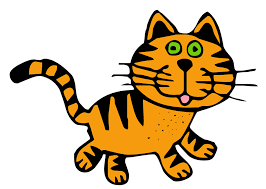 „Kocie zabawy” - Zabawy kłębkami wełny – dziecko dostaje kłębek wełny: turla go po    dywanie, podrzuca i łapie,                                            celuje nim do wiaderka lub miski, nawija wełnę na kłębek.                                                                              ( jeśli nie mamy w domu wełny można wykorzystać piłkę )Słuchanie wiersza „Idzie kotek” Róży SalachIdzie kotek mały, doszedł do przedszkola.Ola go znalazła w szatni i przyniosła do nas.Kotku mały kotku szary, możesz z nami zostać.Jeść dostaniesz, pić dostaniesz, krzywda cię nie spotka.Omówcie proszę wygląd kota oraz sposób opieki nad nimSpróbujcie nauczyć się na pamięć chociaż fragment wiersza„Przebudzenie kotka”- zabawa ruchowa ćwicząca duże grupy mięśniowe. – Dzieci są kotkami, śpią na dywanie. Na klaśnięcie powoli wstają, prostują się,         przeciągają  i wykonują koci grzbiet, potem idą parę kroków na czworakach.                                                   Na dwa klaśnięcia ponownie zasypiają.„Kolorowy kotek” – ćwiczenia graficzne– dzieci układają kotka z elementów wyciętych przez rodzica                                                           ( z kolorowanki, obrazka, kalendarza, narysowanego samodzielnie itp.)                                   naklejają go na kartce.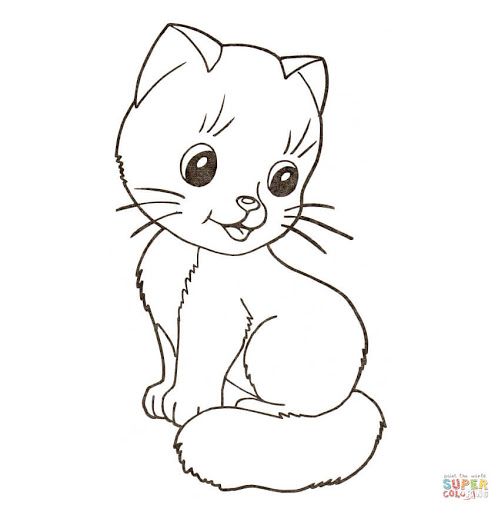 